OATH OF ALLEGIANCE	I____________________________Son of/d/o__________________________________ do swear/solemnly affirm that I will be faithful and bear true allegiance to India and to the Constitution of India as by law established, that I will uphold the sovereignty and integrity of India, and that I will carry out the duties of my office loyally, honestly, and with impartiality. (So help me God)Date: ______________________  			  Signature______________________________ 						       Name______________________________			Designation & Employee Code______________________________					 Branch/School_______________________________						Mobile No.______________________________						 E-mail_______________________________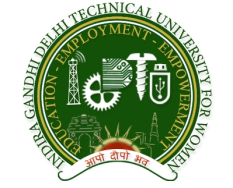 Indira Gandhi Delhi Technical University For Women(Formerly Indira Gandhi Institute of Technology)Kashmere Gate, Delhi-110006